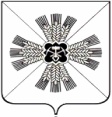 Российская ФедерацияКемеровская областьПромышленновский муниципальный районТарасовское сельское поселениеСовет народных депутатов Тарасовского сельского поселения3-ий созыв, 27-е заседаниеРЕШЕНИЕОт «09» марта 2017г №58С.ТарасовоО принятии администрацией Тарасовского сельского поселения осуществление части полномочий администрации Промышленновскогомуниципального района на 2017 год    В соответствии со статьей 72 Земельного кодекса Российской Федерации , часть 4 статьи 14 Федерального закона от 06.10.2003 №131-ФЗ «Об общих принципах организации местного самоуправления в Российской Федерации», на основании решения Совета народных депутатов Промышленновского муниципального района от 01.12.2016г. №256«О передаче администрацией Промышленновского муниципального района осуществления части своих полномочий органам местного самоуправления сельских поселений, входящих в состав муниципального образования «Промышленновский муниципальный район» на 2017 год», Уставом муниципального образования «Тарасовское сельское поселение», Совет народных депутатов Тарасовского сельского поселения      РЕШИЛ:Принять от администрации Промышленновского муниципального района на 2017 год осуществление части полномочий в соответствии с Федеральным законом от 06.10.2006г №131-ФЗ «Об общих принципах организации местного самоуправления в Российской Федерации», предусмотренных пунктом 20 части 1 статьи 14, в части осуществления муниципального земельного контроля в границах поселения.Заключить соглашение о передачи администрацией Промышленновского муниципального района осуществления части своих полномочий администрации Тарасовского сельского поселения. Настоящее решение подлежит обнародованию на информационном стенде , размещению в информационно – телекоммуникационной сети  Интернет.Контроль за исполнением настоящего решения возложить на комиссию по жизнеобеспечению  ( Крюков В.А.). Настоящее решение вступает в силу со дня обнародования и распространяет свою силу на правоотношения, возникшие с 01.01.2017 года.приложение к решению Совета народных депутатов Тарасовского сельского поселения  от 27.04.2016г №35СОГЛАШЕНИЕо передаче Администрацией Промышленновского муниципального района осуществления части своих полномочий Администрации Тарасовского сельского поселенияпгт. Промышленная                                                    от «---« _______ 2016 года          Администрация Промышленновского муниципального района, именуемая в дальнейшем «Администрация района», в лице главы Промышленновского муниципального района Дениса Павловича Ильина, действующего на основании Устава, с одной стороны, и администрация Тарасовского сельского поселения, именуемая в дальнейшем «Администрация поселения», в лице главы Тарасовского сельского поселения  Игоря Юрьевича Мясоедова, действующего на основании Устава , с другой стороны, на основании решения Совета народных депутатов Промышленновского муниципального района от 10.03.2016 №206 «О передаче администрацией Промышленновского муниципального района  осуществления части своих полномочий органам местного самоуправления сельских поселений, входящих в состав муниципального образования «Промышленновский муниципальный район» на 2016 год», именуемые в дальнейшем «Стороны», заключили настоящее Соглашение о нижеследующем.1.ПРЕДМЕТ СОГЛАШЕНИЯ       Руководствуясь п.4 ст.14 Федерального закона от 06.10.2003 №131-ФЗ (ред.от 25.12.2012) «Об общих принципах организации местного самоуправления в Российской Федерации» передать от администрации Промышленновского муниципального района органам местного самоуправления Тарасовского сельского поселения на 2016 год часть полномочий в соответствии с Федеральным законом от 06.10.2006 №131-ФЗ «Об общих принципах организации местного самоуправления в Российской Федерации», предусмотренныхп.20 ч.1  ст.14, в части1.1 осуществления муниципального земельного контроля в границах поселенияПРАВА И ОБЯЗАНОСТИ СТОРОН       2.1. Администрация района:       2.1.1. Обязуется передать в безвозмездное пользование имущество, необходимое для осуществления полномочий, указанных в п.1.1, настоящего Соглашения, в порядке установленном действующим законодательством.        2.1.2. Осуществляет ежемесячно передачу межбюджетных трансфертов, необходимых для переданных полномочий в разрезе целевых назначений;       2.1.3. Вправе осуществлять контроль за осуществлением  Администрацией поселения полномочий, указанных в п.1.1 настоящего Соглашения, путем рассмотрения ежеквартальных отчетов Администрации поселения об осуществлении переданных ей полномочий, получения документов, связанных с осуществлением полномочий, указанных в п.1.1 настоящего Соглашения.        2.2. Администрация поселения:    2.2.1. Осуществляет полномочия, указанные в п.1.1 настоящего Соглашения, в соответствии с действующим законодательством и в пределах выделенных на эти цели материальных ресурсов;    2.2.2. Ежеквартально, до 10 числа месяца следующего за истекшим кварталом, предоставляет в Администрацию района отчет об осуществлении переданных ей полномочий.    2.2.3. Предоставляет Администрации района на основании письменных запросов документы, связанные с осуществлением полномочий, указанных в п.1.1. настоящего Соглашения.    2.2.4. Вправе дополнительно использовать собственные материальные ресурсы и финансовые средства для осуществления полномочий, указанных в п.1.1. настоящего Соглашения, в случаях и в порядке, предусмотренных Уставом Тарасовского сельского поселения.ПОРЯДОК ОПРЕДЕЛЕНИЯ ОБЪЕМА МЕЖБЮДЖЕТНЫХ ТРАНСФЕРТОВ3.1. Формирование, перечисление и учет межбюджетных трансфертов, предоставляемых из бюджета муниципального образования Промышленновского муниципального района бюджету муниципального образования «Тарасовское сельское поселение» на реализацию полномочий, указанных в п.1.1. настоящего Соглашения, осуществляется в соответствии с бюджетным законодательством Российской Федерации.    3.2. Размер межбюджетных трансфертов, предоставляемых из бюджета муниципального образования «Промышленновский муниципальный район» в бюджет муниципального образования «Тарасовское сельское поселение», определяется в соответствии с расчетом части затрат на содержание уполномоченных отделов Администрации поселения, согласно приложению №1 к настоящему соглашению, и утверждается решением Совета народных депутатов Промышленновского муниципального района  от 17.12.2015 №191 «О районном бюджете на 2016 год» по полномочию, указанному в п.1.1 настоящего Соглашения.ОТВЕТСТВЕННОСТЬ СТОРОН    4.1. Администрация поселения несет ответственность в соответствии с действующим законодательством за осуществление полномочий, указанных в п.1.1 настоящего Соглашения, в пределах выделенных на эти цели материальных ресурсов и финансовых средств.    4.2. Администрация района несет ответственность в соответствии с Бюджетным кодексом Российской Федерации за своевременное и полное выделение материальных и финансовых ресурсов на реализацию полномочий, указанных в п.1.1. настоящего Соглашения.     4.3. Администрация поселения несет ответственность в соответствии с Бюджетным кодексом Российской Федерации за нецелевое использование средств, полученных из бюджета муниципального образования «Промышленновский муниципальный район» на реализацию полномочий, указанных в п.1.1. настоящего Соглашения.   4.4. Администрация района несет ответственность в соответствии с Бюджетным кодексом Российской Федерации за не перечисление, неполное перечисление либо несвоевременное перечисление средств в бюджет муниципального образования «Тарасовское сельское поселение» на реализацию полномочий, указанных в п.1.1. настоящего Соглашения.СРОК ДЕЙСТВИЯ И ПОРЯДОК ПРЕКРАЩЕНИЯ СОГЛАШЕНИЯ    5.1. Настоящее Соглашение вступает в силу с «1» января 2016 года и действует до «31» декабря 2016 года.    5.2. Досрочное прекращение настоящего Соглашения возможно по инициативе любой из сторон при условии обоснования невозможности осуществления Администрацией поселения полномочий, указанных в п.1.1 настоящего Соглашения.    Основание для досрочного прекращения настоящего Соглашения является соответствующее решение Совета народных депутатов Промышленновского муниципального района.    Действие настоящего Соглашения прекращается в срок, установленный соответствующим решением Совета народных депутатов Промышленновского муниципального района.     В случае, если соответствующим решением не установлен конкретный срок прекращения осуществления Администрацией поселения полномочий, указанных в п.1.1. настоящего Соглашения, действие настоящего Соглашения  прекращается с первого числа месяца, следующего за месяцем, в котором соответствующее решение Совета народных депутатов Промышленновского муниципального района вступило в силу.ПРОЧИЕ УСЛОВИЯ     6.1. Внесение изменений и дополнений в настоящее Соглашение возможно по инициативе любой из Сторон. Условием внесения изменений в п.1.1. настоящего Соглашения в части прекращения осуществления Администрацией поселения одного или нескольких полномочий является наличие обоснования невозможности осуществления Администрацией  поселения данного или нескольких полномочий.    Изменения и дополнения п.1.1 настоящего Соглашения осуществляется на основании соответствующих решений Совета народных депутатов  Промышленновского муниципального района.    Все изменения и дополнения составляются в письменном виде и подписываются обеими Сторонами.   6.2. По всем вопросам, не урегулированным настоящим Соглашением, Стороны руководствуются действующим законодательством.    6.3. Настоящее Соглашение составлено в двух экземплярах по одному для каждой из Сторон.Глава Промышленновского                                 Глава Тарасовского сельскогомуниципального района                                      поселения_____________Д.П.Ильин                              _____________И.Ю.Мясоедов   М.П                                                               М.ПСОГЛАСОВАНО:                                                       Приложение №1                                                              к соглашению от «___»_______2016Глава Промышленновского                       «О передаче администрациеймуниципального района                                    Промышленновского                                                                муниципального района______________Д.П. Ильин                               осуществления части своих М.П                                                                       полномочий администрацииТарасовского сельского поселения»от «___»_________2016гРАСЧЕТзатрат администрации Тарасовского сельского поселения на выполнение полномочий администрации Промышленновского муниципального района по п.20 ч.1 ст.14 Федерального закона от 06.10.2003 №131-ФЗ «Об общих принципах  организации местного самоуправления в Российской Федерации»Затраты по территории:смета затрат на содержание специалистов администрации Промышленновского муниципального района на 2016 год:ПредседательСовета народных  депутатовТарасовского сельского поселения                   В.Г.Ланг ГлаваТарасовского сельского поселения                   В.Г.Ланг№п/пНаименование территории Сумма затрат в год, тыс.руб.1Тарасовское СП2,4№п/пСтатьи затратСумма затрат в год, тыс.руб1Бумага2п*0,2=0,42Заправка катриджей2*0,3=0,63ГСМ (автомобиль ГАЗ, норма летн.11,7 л. на 100 км, норма зимн.13,8 л. на 100 км)43*32,5=1,4всего2,4